Cadet for sale only £900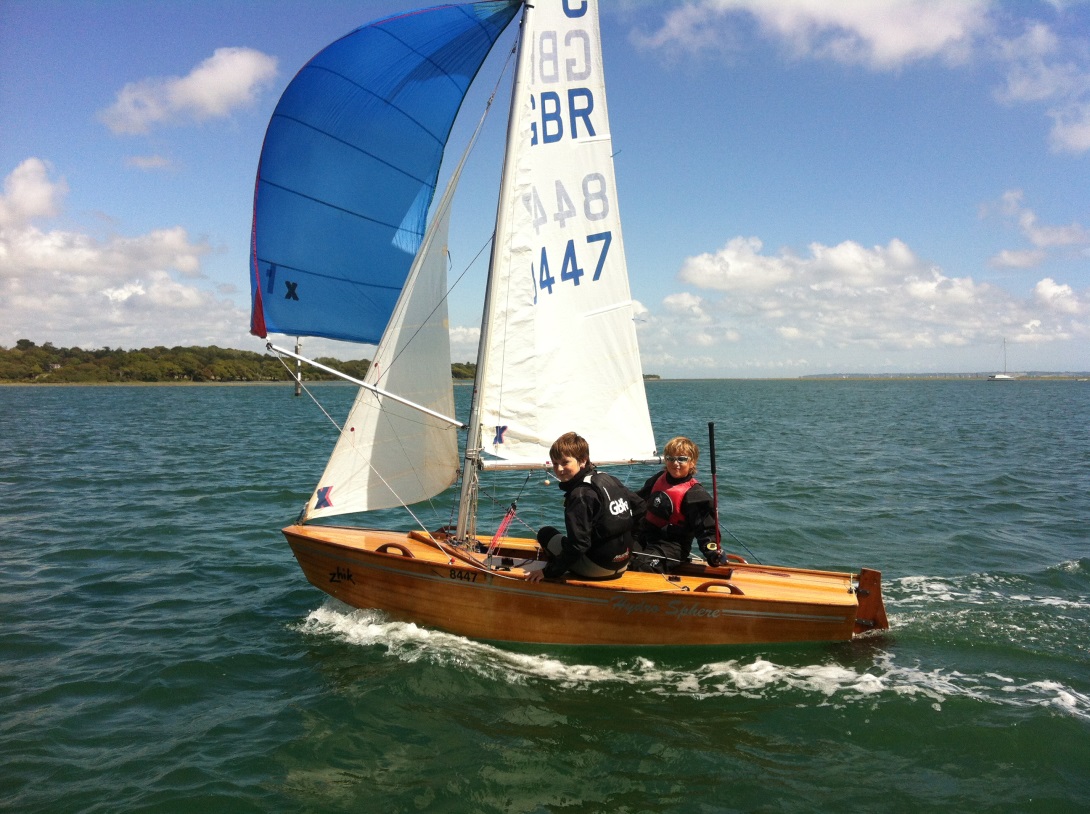 ·         World team boat (Hydrosphere); championship ready to launch and race (inc rigging etc)·         Very high quality race and training sails·         Mast and shrouds·         Boom and spinnaker pole·         Rudder and centreboard·         Top, bottom and cocoon cover·         Launching trolleyContacts:·         Ross Wilkinson (Surrey)·         07733 300091·         Rosco.wilkinson@btopenworld.com